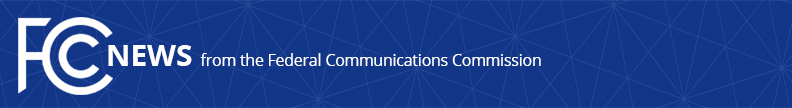 Media Contact: Katie Gorscakkatie.gorscak@fcc.govProgram Contact: Round2TelehealthApplicationSupport@usac.orgFor Immediate ReleaseFCC ANNOUNCES ROUND 2 COVID-19 TELEHEALTH PROGRAM APPLICATION PORTAL WILL OPEN ON APRIL 29Round 2 of Telehealth Program Will Provide an Additional $249 Million to Support Health Care Providers and Patients In All 50 States, DC, and TerritoriesWASHINGTON, April 15, 2021—The Federal Communications Commission’s Wireline Competition Bureau will begin accepting applications for Round 2 of the COVID-19 Telehealth Program on Thursday, April 29, 2021 at 12:00 PM ET at www.fcc.gov/covid19telehealth.  The filing window will last seven calendar days and close on Thursday, May 6, 2021 at 12:00 PM ET.  Round 2 of the COVID-19 Telehealth Program is a $249.95 million federal initiative that builds on the $200 million program established as part of the CARES Act.  “For over a year, health care providers have fought on the front lines of this pandemic and have had to rapidly innovate to support the health and well-being of all Americans.  Telehealth has been at the forefront of this effort and I’m pleased to announce that additional support is just around the corner,” said Acting Chairwoman Jessica Rosenworcel.  “Today the FCC announced it will open the application process for the second half of COVID-19 Telehealth Program funding later this month.  The FCC is dedicated to moving quickly to review and approve applications for this funding to support health care providers and patients across the country.”The FCC’s COVID-19 Telehealth Program supports the efforts of health care providers to continue serving their patients by providing reimbursement for telecommunications services, information services, and connected devices necessary to enable telehealth during the COVID-19 pandemic.  For additional information on eligibility and the application process, review the Application Process Guidance available on the Universal Service Administrative Company’s COVID-19 Telehealth Program webpage at https://www.usac.org/about/covid-19-telehealth-program/.  Questions specific to the application process should be directed to Round2TelehealthApplicationSupport@usac.org.###
Media Relations: (202) 418-0500 / ASL: (844) 432-2275 / Twitter: @FCC / www.fcc.gov This is an unofficial announcement of Commission action.  Release of the full text of a Commission order constitutes official action.  See MCI v. FCC, 515 F.2d 385 (D.C. Cir. 1974).